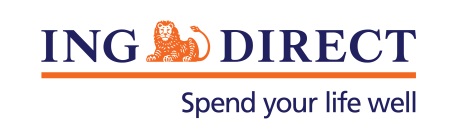 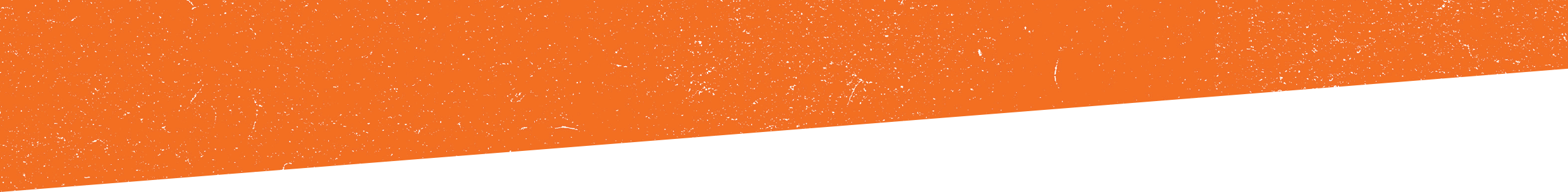 ***MEDIA ALERT***DYNAMO brings his magic to Sydney On Thursday 18 July, Dynamo will visit Australia for the first time, performing in Martin Place to encourage Australians to make better use of their disappearing lunch break.Research by ING DIRECT has found the Australian lunch break is disappearing, with work demands, social media and personal admin eating into the traditional one hour lunch break.  The show kicks off a series of free lunchtime events hosted by ING DIRECT. WHAT: 		Dynamo performing in Sydney’s Martin Place for ING DIRECT’s ‘Spend Your Lunch Well’ campaignDATE: 		Thursday 18 JulyTIME: 		Available for interviews /close up magic from 10:30am – 11:30amPerforming on stage from 12:15 – 12:30pmLOCATION: 	Martin Place, Between Pitt & Castlereagh StsCONTACT: 	David Breen, 0412 933 060Caroline Thomas, 0413 317 225-ENDS-See Dynamo in action here. Click here for a full list of Spend Your Lunch Well events. Media contact: Caroline ThomasPR Manager, ING DIRECT+61 2 9018 5160+61 413 317 225caroline.thomas@ingdirect.com.au About ING DIRECTING DIRECT pioneered branchless banking in  by offering the first online, high interest, fee free savings account. Our low cost operating model allows us to pass these savings on to the customer in the form of great value products and services. Today, ING DIRECT has more than 1.4 million customers with $29 billion in deposits and $38 billion in mortgages and a range of products including transaction accounts and superannuation. Please note ING DIRECT is never abbreviated to ING.